Заявитель:__________________________________________(фамилия, имя, отчество, дата рождения,__________________________________________данные документа, удостоверяющего личность__________________________________________(при его отсутствии - свидетельства о рождении), место__________________________________________жительства, (телефон, факс, адрес электронной почты__________________________________________указываются по желанию заявителя)Заявлениео снятии с учета граждан в качестве нуждающихся в жилых помещенияхДата __________________	Я,________________________________________________________________________ ,(фамилия, имя, отчество гражданина, состоящего на учете нуждающихся)состою на учете граждан в качестве нуждающихся в жилых помещениях по категории___________ с «___» ______, с составом семьи _______________.	Прошу снять меня с учета граждан в качестве нуждающихся в жилых помещениях с составом семьи:	1. __________________________________________________________________	2.___________________________________________________________________	3.___________________________________________________________________	4. __________________________________________________________________(фамилия, имя, отчество членов семьи, дата рождения)Подписи заявителя и совершеннолетних членов семьи:	1 ________________________________ ____________________________(подпись) (расшифровка подписи)	2.________________________________ ______________________________ (подпись) (расшифровка подписи)	3.________________________________ ______________________________ (подпись) (расшифровка подписи)	4.________________________________ ______________________________ (подпись) (расшифровка подписи)	Личность заявителя и членов семьи установлена, подлинность подписизаявителя и членов семьи удостоверяю	Подпись должностного лица, уполномоченного на прием документов_________________ /ФИО/, _________(должность)_______(подпись)Дата _________ вх. № ___________Результат муниципальной услуги прошу выдать (направить) в мой адрес следующим способом: Результат муниципальной услуги прошу выдать (направить) в мой адрес следующим способом:  Почтой на адрес: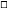 _________________________ При личном обращении В МФЦ